Kërkesa për hapjen e llogarisë elektronike zyrtare duhet ti drejtohet agjencisë të shoqërisë së informacionit në adresën elektronike e-service@rks-gov.net, Tel: 038/200-30-100, 30-102, 30-345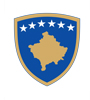 KËRKESË PËR HAPJEN E LLOGARISË ELEKTRONIKE ZYRTARE